令和 3年 7月 吉日栃木県リハビリテーション専門職協会会員各位栃木県リハビリテーション専門職協会会長	細井直人地域包括ケア・介護予防推進部会部会長	相塲みどり【地域ケア会議推進リーダー導入研修】【介護予防推進リーダー導入研修】ご案内謹啓	向暑のみぎり、いよいよご壮健の由、大慶に存じ上げます。また、平素より本会活動にご理解およびご協力を賜り、心より感謝申し上げます。栃木県リハビリテーション専門職協会は、一般社団法人栃木県理学療法士会、一般社団法人栃木県作業療法士会、一般社団法人栃木県言語聴覚士会（以下、3 団体）の連携のもと、リハビリテーション医療・介護等の発展および向上に努め、県民の健康・医療・福祉の向上に寄与するとともに、会員相互の資質向上を図ることを目的としております。その中で「地域包括ケアシステム」の推進については、「地域ケア会議」「介護予防」の 2 つの施策に重点を置き、地域包括ケアシステムに関わることのできる人材の育成を開始しており、そのための育成制度として「地域ケア会議推進リーダー※」「介護予防推進リーダー」の２つの資格コースを設けております。現在までに、地域ケア会議推進リーダー355名（理学療法士152名、作業療法士144名、言語聴覚士59名）、介護予防推進リーダー330名（理学療法士148名、作業療法士135名、言語聴覚士47名）を育成してまいりました。今回、地域ケア会議推進リーダー導入研修会を開催いたします。厚生労働省は、地域包括ケア構築を重点課題として多方面に発信し、我々リハビリテーション専門職（理学療法士・作業療法士・言語聴覚士）へ強い期待を寄せております。我々は、職能・学術団体としての社会的地位向上、社会貢献、職域拡大、雇用促進等に向け、一人一人の自覚を更に向上し「リハビリテーションの必要性」を社会（国民）に向けアピールしなければならないと思っております。より多くの会員の方にリーダーを取得して頂き、ご協力を賜りますよう、宜しくお願い申し上げます。敬具　　　　※2018年度、日本理学療法士協会では「地域包括ケア推進リーダー」を「地域ケア会議推進リーダー」と名称を変更しています。【 地域ケア会議推進リーダー導入研修会 】１．期日：令和 3 年 9 月 12 日（日）２．開催方法：ＷＥＢ開催(ＺＯＯＭ使用)３．参加費： 無料４．定員：80 名（先着順、定員になり次第締め切らせて頂きます）５．内容： 　 9：25～9：30　　　挨拶　細井 直人先生　 9：30～11：00　　『地域包括ケアシステムについて』　　ST　坂内 真佐美先生　 11：10～12：40　 『地域ケア会議とは』　　　　　　　　OT 久米 真菜美先生　 13：40～15：10　 『地域ケア会議に求められるリハビリ専門職の役割』　OT 菊池　嘉之助先生 15：20～16：50　『模擬地域ケア会議』               　PT　細井 直人先生６．単位認定：日本理学療法士協会推進リーダーの資格は、生涯学習ポイント 40 ポイントが付与されます。このポイントは認定または専門理学療法士の申請の際に使用可能です。詳細は、日本理学療法士協会ホームページでご確認下さい。作業療法士会員は生涯学習ポイント 2 ポイントが付与されます。言語聴覚士会員は生涯学習ポイント 1 ポイントが付与されます。なお、理学療法士の方は協会ＨＰのマイページから事前申請と導入研修前に e-ラーニングを終了していることが必要となりますのでよろしく願い致します。７．問い合わせ先：栃木県リハビリテーション専門職協会	地域包括ケア・介護予防推進部会	相塲 みどり電話：028-653-1001（ＪＣＨＯうつのみや病院）電子メール：　mido1019aiba@gmail.com８．申込方法：以下のいずれかの方法で、申し込みフォームにアクセスし、お申し込みください。①下記リンクをクリックしていただく、②Web ページのアドレスバーに下記アドレスを入力する、③QR コードを読み取っていただくアクセスしたWeb ページ上の申し込みフォームに必要事項をご入力ください。自動で確認メールが届きますと、お申し込み手続きが完了となります。    ＵＲＬ　https://ws.formzu.net/sfgen/S63953864/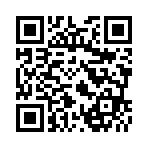 ９．申込期限：令和 3 年 8 月 22 日（日）23：55まで
【介護予防推進リーダー導入研修会 】１．期日：令和 3 年 10 月 17 日（日）２．開催方法：ＷＥＢ開催(ＺＯＯＭ使用)３．参加費： 無料４．定員：80 名（先着順、定員になり次第締め切らせて頂きます）５．内容：  9：25～9：30　挨拶　　　細井 直人先生9：30～11：00　『介護予防・日常生活支援総合事業とリハビリテーション専門職の取り組を知る』　　　　　　　　　　ST 幕田　和俊先生  11：10～12：40　『介護予防事業の展開方法～住民のやる気を引き出す5minプレゼンをつくろう！～』　　　　　PT 中口 和彦先生13：40～15：10　『介護予防の実践～住民やる！と決めたときの応援10か条をつくろう！～』　　　　　　　　　　　　PT 三田　裕一先生15：20～16：50　『介護予防事業の企画立案～通いの場の実践事例紹介～』　　　OT　寺田 圭甫先生６．単位認定：日本理学療法士協会推進リーダーの資格は、生涯学習ポイント 40 ポイントが付与されます。このポイントは認定または専門理学療法士の申請の際に使用可能です。詳細は、日本理学療法士協会ホームページでご確認下さい。作業療法士会員は生涯学習ポイント 2 ポイントが付与されます。言語聴覚士会員は生涯学習ポイント 1 ポイントが付与されます。なお、理学療法士の方は協会ＨＰのマイページから事前申請と導入研修前に e-ラーニングを終了していることが必要となりますのでよろしく願い致します。７．問い合わせ先：栃木県リハビリテーション専門職協会	地域包括ケア・介護予防推進部会	相塲 みどり電話：028-653-1001（ＪＣＨＯうつのみや病院）電子メール：　mido1019aiba@gmail.com８．申込方法：以下のいずれかの方法で、申し込みフォームにアクセスし、お申し込みください。①下記リンクをクリックしていただく、②Web ページのアドレスバーに下記アドレスを入力する、③QR コードを読み取っていただくアクセスしたWeb ページ上の申し込みフォームに必要事項をご入力ください。自動で確認メールが届きますと、お申し込み手続きが完了となります。    ＵＲＬ　https://ws.formzu.net/sfgen/S83875042/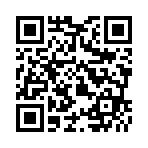 ９．申込期限：令和 3 年 9月 26 日（日）23：55まで
